.SIDE, BEHIND, QUARTER TURN RIGHT, HOLD, QUARTER TURN RIGHT, BEHIND, QUARTER TURN LEFT, HOLDSTEP, PIVOT HALF TURN LEFT, STEP FORWARD, HOLD, TRIPLE STEP FORWARD FULL TURN RIGHT, HOLDEasier option:DIAGONAL STEP FORWARD, SLIDE, HEELS TWISTS, (RIGHT & LEFT)RIGHT LOCK STEP BACK, HOLD, THREE QUARTER TURN LEFT, HOLDDWIGHT SWIVELS, KICK, JAZZ BOX CROSSVINE QUARTER TURN RIGHT, HOLD, STEP, PIVOT HALF TURN RIGHT, HALF TURN RIGHT, HOLDEasier option:DIAGONAL STEP BACK, SLIDE, CROSS, HOLD & CLAP, (RIGHT & LEFT)SIDE STRUT, CROSS STRUT, MONTEREY HALF TURN RIGHTREPEATRock 'n' Roll Bride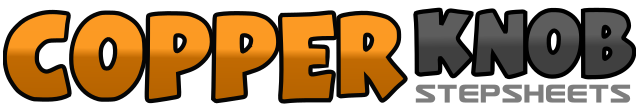 .......Count:64Wall:4Level:Intermediate.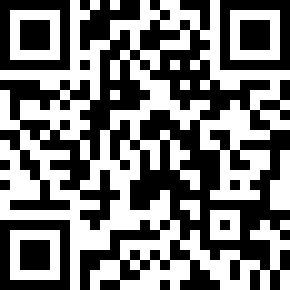 Choreographer:Robbie McGowan Hickie (UK)Robbie McGowan Hickie (UK)Robbie McGowan Hickie (UK)Robbie McGowan Hickie (UK)Robbie McGowan Hickie (UK).Music:I Knew The Bride - The DeansI Knew The Bride - The DeansI Knew The Bride - The DeansI Knew The Bride - The DeansI Knew The Bride - The Deans........1-2Step right to right side, cross left behind right3-4Step right to right side turning ¼ turn right, hold5-6Step forward on left turning ¼ turn right, cross right behind left7-8Step left to left side turning ¼ turn left, hold, (facing 3:00)1-2Step forward on right, pivot ½ turn left3-4Step forward on right, hold, (facing 9:00)5-8Triple step (traveling forward) turning full turn right stepping left, right, left, hold5-8Step forward on left, lock right behind left, step forward on left, hold1-2Long step forward on right to right diagonal, slide left beside right3-4Twist both heels out to right side, twist both heels back to center, (weight ends on right)5-6Long step forward on left to left diagonal, slide right beside left7-8Twist both heels out to left side, twist both heels back to center, (weight ends on left)1-4Step back on right, lock left across right, step back on right, hold5-8Triple step (on the spot) turning ¾ turn left stepping, left, right, left, hold, (facing 12:00)1Swivel left heel right touching right toe beside left foot2Swivel left toe right touching right heel diagonally forward right3Swivel left heel right touching right toe beside left foot4Kick right diagonally forward right5-6Cross right over left, step back on left7-8Step right to right side, cross left over right1-2Step right to right side, cross left behind right3-4Step right to right side turning ¼ turn right, hold5-6Step forward on left, pivot ½ turn right7-8Step forward on left turning ½ turn right, hold, (weight on left) (facing 3:00)5-8Rock forward on left, rock back on right, step back on left, hold1-2Step right diagonally back right, slide left beside right, (weight on left)3-4Cross right over left, hold and clap5-6Step left diagonally back left, slide right beside left, (weight on right)7-8Cross left over right, hold and clap1-2Step right toe to right side, drop right heel to floor3-4Cross left toe over right, drop left heel to floor5-6Touch right toe out to right side, pivot ½ turn right stepping right beside left7-8Touch left toe out to left side, step left beside right, (weight on left) (facing 9:00)